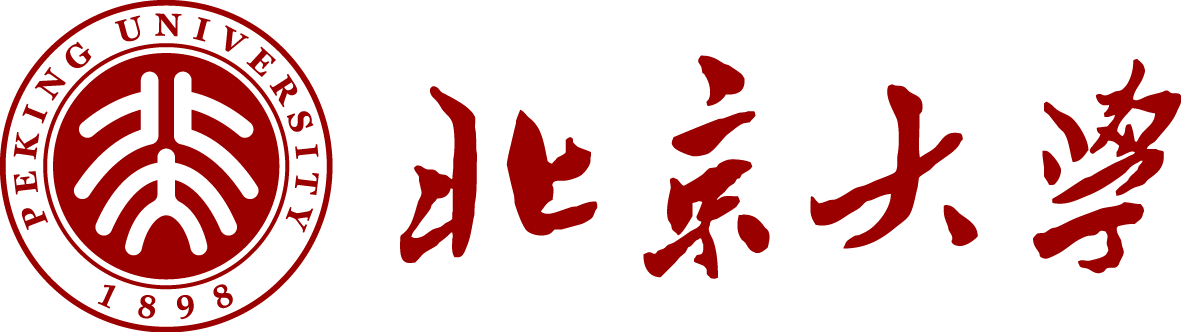 硕士研究生学位论文二〇二X年XX月版权声明任何收存和保管本论文各种版本的单位和个人，未经本论文作者同意，不得将本论文转借他人，亦不得随意复制、抄录、拍照或以任何方式传播。否则，引起有碍作者著作权之问题，将可能承担法律责任。摘  要关键词：；；Research on PaperYes Paper Layout Technology Based on Artificial IntelligenceAuthor Name ( Major )Directed by your SupervisorABSTRACTKEY WORDS: , , 目  录摘  要	IABSTRACT	II目录	III图目录	III表目录	IV第一章 绪论	11.1	11.1.1	1第二章	22.1	22.1.1	2第三章	33.1	33.1.1	3第四章 结论	44.1	44.1.1	4参考文献	5附录 A	6致  谢	7北京大学学位论文原创性声明和使用授权说明	8图目录未找到图形项目表。表目录未找到图形项目表。绪论毕业论文格式编排技巧公开课介绍见表1-1，按住Ctrl并单击下方任一链接即可观看学习。https://www.zhihu.com/zvideo/1565446934470606848https://www.bilibili.com/video/BV1ne4y1m75N/https://mbd.baidu.com/newspage/data/videolanding?nid=sv_14593718012440107573表1-1 毕业论文格式编排技巧公开课介绍插件《论文抽屉》下载链接（一站式毕业论文插件，兼容Word和WPS）：https://pan.baidu.com/s/1Z6XZM8NjyFH-4niNk93yAA?pwd=bfq2>>>>>>>>>图加软件《论文抽屉》，一站式毕业论文插件！>>>>>>>>>图加软件《论文抽屉》，一站式毕业论文插件！表1-1 表名Table 1-1 Title>>>>>图加软件《论文抽屉》，如何插入续表题注>>>>>>>>>>图加软件《论文抽屉》，如何插入图片题注>>>>>>>>>>图加软件《论文抽屉》，如何插入交叉引用>>>>>>>>>>图加软件《论文抽屉》，如何编辑和排序参考文献>>>>>>>>>>>>>>图加软件《论文抽屉》，一站式毕业论文插件！>>>>>>>>>图加软件《论文抽屉》，一站式毕业论文插件！>>>>>>>>>图加软件《论文抽屉》，一站式毕业论文插件！>>>>>>>>>图加软件《论文抽屉》，一站式毕业论文插件！>>>>>>>>>图加软件《论文抽屉》，一站式毕业论文插件！>>>>>>>>>图加软件《论文抽屉》，一站式毕业论文插件！结论>>>>>>>>>图加软件《论文抽屉》，一站式毕业论文插件！>>>>>>>>>图加软件《论文抽屉》，一站式毕业论文插件！>>>>>>>>>图加软件《论文抽屉》，一站式毕业论文插件！参考文献致  谢北京大学学位论文原创性声明和使用授权说明原创性声明本人郑重声明：所呈交的学位论文，是本人在导师的指导下，独立进行研究工作所取得的成果。除文中已经注明引用的内容外，本论文不含任何其他个人或集体已经发表或撰写过的作品或成果。对本文的研究做出重要贡献的个人和集体，均已在文中以明确方式标明。本声明的法律结果由本人承担。论文作者签名：          日期：     年   月   日学位论文使用授权说明本人完全了解北京大学关于收集、保存、使用学位论文的规定，即：按照学校要求提交学位论文的印刷本和电子版本；学校有权保存学位论文的印刷本和电子版，并提供目录检索与阅览服务，在校园网上提供服务；学校可以采用影印、缩印、数字化或其它复制手段保存论文；因某种特殊原因需要延迟发布学位论文电子版，授权学校□一年/□两年/□三年以后，在校园网上全文发布。（保密论文在解密后遵守此规定）论文作者签名：         导师签名：      日期：     年   月   日题目：姓    名：学    号：院    系：专    业：研究方向：导师姓名：讲师介绍图老师，专注插件开发，且对论文格式有深入研究；有20年Office应用经验和Office插件开发经验。课程大纲1、毕业论文写作流程2、论文格式的重要性3、论文格式的复杂度4、论文格式的国家标准5、论文格式的组成元素  5.1  目录  5.2  标题  5.3  正文  5.4  题注  5.5  交叉引用  5.6  参考文献6、论文格式编排插件介绍7、论文格式编排技巧演示8、互动答疑课后收获1、了解论文格式的重要性及论文格式的组成元素2、了解论文格式编排插件《论文抽屉》3、 掌握高效编排论文格式的方法和技巧适听人群1、即将攒写毕业论文的大学生2、经常编制分析报告的科研人员标题，mm占比，％标题，％占比，％标题，％＞0.53.807.383.807.380.5～0.254.554.568.355.840.25～0.1253.325.4711.675.740.125～0.0744.743.6316.415.130.074～0.04510.723.1127.134.33＜0.04572.874.64100.004.56合计100.004.56－－